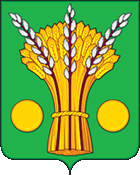                                               АДМИНИСТРАЦИЯТАЛОВСКОГО СЕЛЬСКОГО ПОСЕЛЕНИЯКАНТЕМИРОВСКОГО  МУНИЦИПАЛЬНОГО РАЙОНАВОРОНЕЖСКОЙ ОБЛАСТИ                               П О С Т А Н О В Л Е Н И Е    №1                                                                                        от 19.01.2022 годас. ТалыО принятии на учет в качестве нуждающейся в жилых помещениях, семьи Фисенко Т.М.Фисенко Татьяна Михайловна обратилась в администрацию Таловского сельского поселения с заявлением о принятии Фисенко Т.М. с составом семьи 4 человека (она, два сына и дочь) на учет в качестве нуждающейся в жилых помещениях.Фисенко Татьяна Михайловна и члены её семьи зарегистрированы по месту жительства по адресу: Воронежская область, Кантемировский район, с. Талы ул. Чкалова, д. 53, где на общей суммарной площади 43,5 кв.м. зарегистрировано и проживает 7 человек.В соответствии с пунктом 2 части 1 статьи 51 Жилищного кодекса Российской Федерации, Законом Воронежской области от 30.11.2005 № 71-ОЗ «О порядке ведения органами местного самоуправления учета граждан в качестве нуждающихся в жилых помещениях, предоставляемых по договорам социального найма в Воронежской области», руководствуясь Административным регламентом администрации Таловского сельского поселения по предоставлению муниципальной услуги «Прием заявлений, документов, а также постановка граждан на учет в качестве нуждающихся в жилых помещениях», утвержденным постановлением администрации Таловского сельского поселения от 22.07.2019 № 29, администрация Таловского сельского поселения постановляет:принять Фисенко Татьяну Михайловну, с составом семьи 4 человека:Фисенко Татьяна Михайловна 08.03.1988 г.р.- заявительЯловой Артем Сергеевич 27.10.2006 г.р.-сынФисенко София Павловна 09.06.2011 г.р.-дочьФисенко Серафим Павлович 31.07.2014 г.р.-сын на учет в качестве нуждающейся в жилых помещениях, с даты подачи заявления – 11.01.2023 г.Глава  администрацииТаловского сельского поселения	                                              А.А. Ковалёв